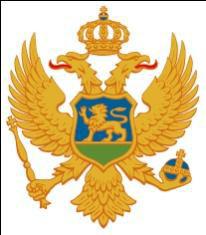 CRNA GORAMINISTARSTVO KULTURESpisak vozila kojima raspolaže Ministarstvo kulture Crne GorebrReg.oznakaTip vozilaGodinaFunkcija korisnikaprozvodnje1.CT - CG 005Mercedes E 2802007Ministar2.CT-CG 004Mercedes B 2002005Direktor direktorata zakulturnu baštinu3.CT – CG 003Mercedes B 2002008Direktor direktorata za kulturno-umjetničko stvaralaštvo4.CT – CG 006Seat Cordoba1996Direktor direktorata za medije5.CT-CG 041Mercedes-Benz Vito 1162010Vozač zaposlenih na relaciji Podgorica-Cetinje-Podgorica6.CT-CG 010Mercedes-Benz Vito 1152008Vozač zaposlenih na relaciji Podgorica-Cetinje-Podgorica7.CT-CG 002Renault Megane2007Kabinet   8.CT-CG 009Mercedes benz Vito 115                2008Vozač zaposlenih na relaciji Podgorica-Cetinje-Podgorica 9.CT – CG 011               2008Vozač direktoririce UZKDŠkoda Octavia 2.0 TDI10.CT- CG 030Opel Zafira DTI               2006Terensko vozilo za potrebe UZKDPodgorica   11.CT-CG 106Lada Niva                2008Terensko vozilo za potrebe UZKD 12.CT – CG 111              2001Vozilo za potrebe UZKD područna jedinica KotorBMW 320 d13.CT- CG 031Audi B5               1995Vozilo za rad na terenu za potrebe UZKD